STEP program Referral Form                                                           Projects--Step Together                                                                                           -Step In-Step Out to Stay In-Step ForwardReferral criteria – All young people referred will undergo an initial assessment, all must meet one of the criteria’s below:11 – 25 yearsAftercare / YP with statutory Social Care involvementEHC planAt risk of exclusion, or excluded from educationIssues with school attendanceIssues with positive engagement_______________________________________________________________________________________________Section 1: Referring AgencyDetails of parent/carerParent/Carer is happy for us to contact them regarding the referral and to arrange an initial consultation meeting when the program has been agreed? Yes/NoDetails of parent/Carer (2)Parent/carer is happy for us to contact them regarding the referral and to arrange an initial consultation meeting when the program has been agreed? Yes/NoAll referrals should be emailed, posted or scanned and emailed to STEP, Gorse Hill Studios, Cavendish Road, Stretford, Manchester, M32 0PR email – STEP@gorsehillstudios.co.ukAny queries with referral please call 0161 866 8356Questionnaire for ‘STEP Tracker’Date of referralAgency’s nameAddressPostcodeTel NoTel NoTel NoEmail AddressReferrers role:Section 2: Young Persons DetailsSection 2: Young Persons DetailsSection 2: Young Persons DetailsSection 2: Young Persons DetailsSection 2: Young Persons DetailsSection 2: Young Persons DetailsSection 2: Young Persons DetailsSection 2: Young Persons DetailsSection 2: Young Persons DetailsSection 2: Young Persons DetailsFamily NameFirst Name(s)First Name(s)First Name(s)GenderDate of BirthDate of BirthDate of BirthAddressPostcodeTel NoTel NoTel NoEmail AddressEthnicity   If other, please specifyIf other, please specifyIf other, please specifyIf other, please specify White British White British White Irish White Irish White Irish White Irish Any other White background Any other White background Any other White background Any other White background Gypsy/Roma Gypsy/Roma Traveler of Irish Heritage Traveler of Irish Heritage Traveler of Irish Heritage Traveler of Irish Heritage Black  Black  Black  Black  Black African Black African Any other Black background Any other Black background Any other Black background Any other Black background Indian Indian Indian Indian Pakistani Pakistani Bangladeshi Bangladeshi Bangladeshi Bangladeshi Chinese Chinese Chinese Chinese Any other Asian background Any other Asian background White & Black  White & Black  White & Black  White & Black  Any other ethnic background Any other ethnic background Any other ethnic background Any other ethnic background White & Asian White & Asian White & Black African White & Black African White & Black African White & Black African Any other Mixed background Any other Mixed background Any other Mixed background Any other Mixed background Info not obtained Info not obtained Refused Refused Refused RefusedDoes the child have an identified Special Educational Need?Does the child have an identified Special Educational Need?Does the child have an identified Special Educational Need?Does the child have an identified Special Educational Need?Does the child have an identified Special Educational Need?Does the child have an identified Special Educational Need?Does the child have an identified Special Educational Need?Does the child have an identified Special Educational Need?Does the child have an identified Special Educational Need?Does the child have an identified Special Educational Need? YES                  NO YES                  NO YES                  NODoes the child have an identified Special Educational Need?Does the child have an identified Special Educational Need?Does the child have an identified Special Educational Need?Does the child have an identified Special Educational Need?Does the child have an identified Special Educational Need?Please indicate what the SEN Primary Need of the young person is:Specific Learning Difficulty (SpLD)Severe Learning Difficulty (SLD)Behaviour, Emotional & Social Difficulty (BESD)Autistic Spectrum Disorder (ASD)Multi-Sensory Impairment (MSI)Global development delay (GDD)Please indicate what the SEN Primary Need of the young person is:Specific Learning Difficulty (SpLD)Severe Learning Difficulty (SLD)Behaviour, Emotional & Social Difficulty (BESD)Autistic Spectrum Disorder (ASD)Multi-Sensory Impairment (MSI)Global development delay (GDD)Moderate Learning Difficulty (MLD)Profound & Multiple Learning Difficulty (PMLD)Speech, Language & Communication Needs (SLCN)Visual Impairment (VI)Physical Disability (PD)Hearing Impairment (HI)Other Please provide detailsDetails of any special requirements (for young person)SurnameFirst Name(s)Relationship- please indicateRelationship- please indicateRelationship- please indicateRelationship- please indicateParentCarerAddressPostcodeTel NoEmail AddressSurnameFirst Name(s)Relationship- please indicateRelationship- please indicateRelationship- please indicateRelationship- please indicateParentCarerAddressPostcodeTel NoEmail AddressSection 4: Life and significant informationSection 4: Life and significant informationSection 4: Life and significant informationSection 4: Life and significant informationSection 4: Life and significant informationSection 4: Life and significant informationSignificant life events:Significant life events:Significant life events:Significant life events:Significant life events:Significant life events:Additional information:Additional information:Additional information:Additional information:Additional information:Additional information:Section 5: TimetableSection 5: TimetableSection 5: TimetableSection 5: TimetableSection 5: TimetableSection 5: TimetablePlease note: we can only support up to 16.5hours of Provision. We can offer fulltime provision to a young person if they need a combination of the projects, such as Step together & step inOur timetable for Step together project runs MONDAY – FRIDAY, AM 10am-10.30am breakfast club, 10.30am-12.30pm session (2hours) lunch 12.30-1pm and PM session 1pm-3pm (2hours). Predominantly term time.Please indicate below the requested delivery for the young person.Step Together- predominantly 10-3pm but some flexibility can be discussed.  This is part time flexible 121 support or working in small groups, delivered at Gorse Hill Studios. It is a minimum of 2.5hrs per week (1 session), 16.5hrs max (3.5days). The offer primarily runs between the hours of 10-3pm term time and can be adjusted per requirements, a minimum half term commitment is required to secure the placement. Step In- bespoke preventative program, 121 support in the formal setting. Days/times/hours to be arranged with the referrer. A minimum of a half term commitment is required to secure the placement.Step Out to Stay In- short term, bespoke intense mentoring intervention. Maximum two-week provision of 16.5hours per week, either 3.5days or spread out over 5 days.Step Forward- bespoke targeted outreach intervention. To be agreed within the referral process. Example- 2hrs per week over a half term period. Minimum of 6 weeks provision.Project referring into- please indicatePlease note: we can only support up to 16.5hours of Provision. We can offer fulltime provision to a young person if they need a combination of the projects, such as Step together & step inOur timetable for Step together project runs MONDAY – FRIDAY, AM 10am-10.30am breakfast club, 10.30am-12.30pm session (2hours) lunch 12.30-1pm and PM session 1pm-3pm (2hours). Predominantly term time.Please indicate below the requested delivery for the young person.Step Together- predominantly 10-3pm but some flexibility can be discussed.  This is part time flexible 121 support or working in small groups, delivered at Gorse Hill Studios. It is a minimum of 2.5hrs per week (1 session), 16.5hrs max (3.5days). The offer primarily runs between the hours of 10-3pm term time and can be adjusted per requirements, a minimum half term commitment is required to secure the placement. Step In- bespoke preventative program, 121 support in the formal setting. Days/times/hours to be arranged with the referrer. A minimum of a half term commitment is required to secure the placement.Step Out to Stay In- short term, bespoke intense mentoring intervention. Maximum two-week provision of 16.5hours per week, either 3.5days or spread out over 5 days.Step Forward- bespoke targeted outreach intervention. To be agreed within the referral process. Example- 2hrs per week over a half term period. Minimum of 6 weeks provision.Project referring into- please indicatePlease note: we can only support up to 16.5hours of Provision. We can offer fulltime provision to a young person if they need a combination of the projects, such as Step together & step inOur timetable for Step together project runs MONDAY – FRIDAY, AM 10am-10.30am breakfast club, 10.30am-12.30pm session (2hours) lunch 12.30-1pm and PM session 1pm-3pm (2hours). Predominantly term time.Please indicate below the requested delivery for the young person.Step Together- predominantly 10-3pm but some flexibility can be discussed.  This is part time flexible 121 support or working in small groups, delivered at Gorse Hill Studios. It is a minimum of 2.5hrs per week (1 session), 16.5hrs max (3.5days). The offer primarily runs between the hours of 10-3pm term time and can be adjusted per requirements, a minimum half term commitment is required to secure the placement. Step In- bespoke preventative program, 121 support in the formal setting. Days/times/hours to be arranged with the referrer. A minimum of a half term commitment is required to secure the placement.Step Out to Stay In- short term, bespoke intense mentoring intervention. Maximum two-week provision of 16.5hours per week, either 3.5days or spread out over 5 days.Step Forward- bespoke targeted outreach intervention. To be agreed within the referral process. Example- 2hrs per week over a half term period. Minimum of 6 weeks provision.Project referring into- please indicatePlease note: we can only support up to 16.5hours of Provision. We can offer fulltime provision to a young person if they need a combination of the projects, such as Step together & step inOur timetable for Step together project runs MONDAY – FRIDAY, AM 10am-10.30am breakfast club, 10.30am-12.30pm session (2hours) lunch 12.30-1pm and PM session 1pm-3pm (2hours). Predominantly term time.Please indicate below the requested delivery for the young person.Step Together- predominantly 10-3pm but some flexibility can be discussed.  This is part time flexible 121 support or working in small groups, delivered at Gorse Hill Studios. It is a minimum of 2.5hrs per week (1 session), 16.5hrs max (3.5days). The offer primarily runs between the hours of 10-3pm term time and can be adjusted per requirements, a minimum half term commitment is required to secure the placement. Step In- bespoke preventative program, 121 support in the formal setting. Days/times/hours to be arranged with the referrer. A minimum of a half term commitment is required to secure the placement.Step Out to Stay In- short term, bespoke intense mentoring intervention. Maximum two-week provision of 16.5hours per week, either 3.5days or spread out over 5 days.Step Forward- bespoke targeted outreach intervention. To be agreed within the referral process. Example- 2hrs per week over a half term period. Minimum of 6 weeks provision.Project referring into- please indicatePlease note: we can only support up to 16.5hours of Provision. We can offer fulltime provision to a young person if they need a combination of the projects, such as Step together & step inOur timetable for Step together project runs MONDAY – FRIDAY, AM 10am-10.30am breakfast club, 10.30am-12.30pm session (2hours) lunch 12.30-1pm and PM session 1pm-3pm (2hours). Predominantly term time.Please indicate below the requested delivery for the young person.Step Together- predominantly 10-3pm but some flexibility can be discussed.  This is part time flexible 121 support or working in small groups, delivered at Gorse Hill Studios. It is a minimum of 2.5hrs per week (1 session), 16.5hrs max (3.5days). The offer primarily runs between the hours of 10-3pm term time and can be adjusted per requirements, a minimum half term commitment is required to secure the placement. Step In- bespoke preventative program, 121 support in the formal setting. Days/times/hours to be arranged with the referrer. A minimum of a half term commitment is required to secure the placement.Step Out to Stay In- short term, bespoke intense mentoring intervention. Maximum two-week provision of 16.5hours per week, either 3.5days or spread out over 5 days.Step Forward- bespoke targeted outreach intervention. To be agreed within the referral process. Example- 2hrs per week over a half term period. Minimum of 6 weeks provision.Project referring into- please indicatePlease note: we can only support up to 16.5hours of Provision. We can offer fulltime provision to a young person if they need a combination of the projects, such as Step together & step inOur timetable for Step together project runs MONDAY – FRIDAY, AM 10am-10.30am breakfast club, 10.30am-12.30pm session (2hours) lunch 12.30-1pm and PM session 1pm-3pm (2hours). Predominantly term time.Please indicate below the requested delivery for the young person.Step Together- predominantly 10-3pm but some flexibility can be discussed.  This is part time flexible 121 support or working in small groups, delivered at Gorse Hill Studios. It is a minimum of 2.5hrs per week (1 session), 16.5hrs max (3.5days). The offer primarily runs between the hours of 10-3pm term time and can be adjusted per requirements, a minimum half term commitment is required to secure the placement. Step In- bespoke preventative program, 121 support in the formal setting. Days/times/hours to be arranged with the referrer. A minimum of a half term commitment is required to secure the placement.Step Out to Stay In- short term, bespoke intense mentoring intervention. Maximum two-week provision of 16.5hours per week, either 3.5days or spread out over 5 days.Step Forward- bespoke targeted outreach intervention. To be agreed within the referral process. Example- 2hrs per week over a half term period. Minimum of 6 weeks provision.Project referring into- please indicateMONDAYTUESDAYWEDNESDAYTHURSDAYFRIDAYBefore SchoolAM sessionPM sessionTwilightPlease provide any additional information or clarification of your requests here:Please provide any additional information or clarification of your requests here:Please provide any additional information or clarification of your requests here:Please provide any additional information or clarification of your requests here:Please provide any additional information or clarification of your requests here:Please provide any additional information or clarification of your requests here:Section 6: FinanceFinance Contact:Name			AddressEmailTelephonePurchase Order Needed    Yes / NoPLEASE ENSURE THAT THE FOLLOWING INFORMATION IS ATTACHED TO THIS DOCUMENT BEFORE RETURNING TO GORSE HILL STUDIOS TEAM: EHC Plan (if applicable) PEP (if applicable) Behavioural management plan Safety support plan Risk AssessmentUntil this information is provided, we cannot confirm whether we can provide provision to the young person.PLEASE ENSURE THAT THE FOLLOWING INFORMATION IS ATTACHED TO THIS DOCUMENT BEFORE RETURNING TO GORSE HILL STUDIOS TEAM: EHC Plan (if applicable) PEP (if applicable) Behavioural management plan Safety support plan Risk AssessmentUntil this information is provided, we cannot confirm whether we can provide provision to the young person.PLEASE ENSURE THAT THE FOLLOWING INFORMATION IS ATTACHED TO THIS DOCUMENT BEFORE RETURNING TO GORSE HILL STUDIOS TEAM: EHC Plan (if applicable) PEP (if applicable) Behavioural management plan Safety support plan Risk AssessmentUntil this information is provided, we cannot confirm whether we can provide provision to the young person.We/I understand the information that is recorded on this form and that it will be shared and used for the purpose of providing services to the young personWe/I understand the information that is recorded on this form and that it will be shared and used for the purpose of providing services to the young personWe/I understand the information that is recorded on this form and that it will be shared and used for the purpose of providing services to the young personWe/I give consent to the involvement of the identified serviceWe/I give consent to the involvement of the identified serviceWe/I give consent to the involvement of the identified serviceWe/I are/am aware of this referralWe agree to ensure payment for the STEP program is made within 7days of receiving an invoiceWe agree to fund the place for at least the initial agreed number of weeks, and then book per half term there after due to timetabling/staffing etc of GHS staff.We/I are/am aware of this referralWe agree to ensure payment for the STEP program is made within 7days of receiving an invoiceWe agree to fund the place for at least the initial agreed number of weeks, and then book per half term there after due to timetabling/staffing etc of GHS staff.We/I are/am aware of this referralWe agree to ensure payment for the STEP program is made within 7days of receiving an invoiceWe agree to fund the place for at least the initial agreed number of weeks, and then book per half term there after due to timetabling/staffing etc of GHS staff.Signature of young person: Date: Signature of young person: I confirm that I have obtained consent from the young person as appropriate and that she/he understands that information will be shared (as appropriate) between relevant professionals. I have retained the signed consent within our organisation's records.  I confirm that I have obtained consent from the young person as appropriate and that she/he understands that information will be shared (as appropriate) between relevant professionals. I have retained the signed consent within our organisation's records.  I confirm that I have obtained consent from the young person as appropriate and that she/he understands that information will be shared (as appropriate) between relevant professionals. I have retained the signed consent within our organisation's records.  Signature of referrer:Date:Signature of referrer:Is attentive for stage-appropriate periods of time. Not at all  Rarely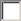  Sometimes Fairly often Often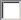  AlwaysCan remain in the same room or location for a pre-determined period of time without causing disruption. Not at all  Rarely Sometimes Fairly often Often AlwaysSeeks help where necessary, for example, can work/play independently until there is a problem that cannot be solved without the teachers intervention. Not at all  Rarely Sometimes  Fairly often Often AlwaysRespects property, for example: values and looks after property, does not damage or destroy property, does not steal. Not at all  Rarely Sometimes Fairly often Often AlwaysRemains physically and verbally peaceful towards adults; does not instigate conflict unprovoked. Not at all  Rarely Sometimes Fairly often Often AlwaysRemains physically and verbally peaceful towards other students; does not instigate conflict unprovoked. Not at all  Rarely Sometimes Fairly often Often AlwaysBehaves respectfully and age- appropriately towards staff and can hold basic conversation discussing simple topics e.g. the weather, favourite activities etc. Not at all  Rarely Sometimes  Fairly often Often AlwaysShows respect to other pupils and interacts with other pupils at an age-appropriate level. Not at all  Rarely Sometimes Fairly often Often AlwaysOnly interrupts and seeks attention age-appropriately, for example, behaves in ways warranted by the classroom activity, does not disrupt unnecessarily, or distract or interfere with others. Not at all  Rarely Sometimes  Fairly often  Often AlwaysIs able to listen to someone speaking, process the information given and respond appropriately. Not at all  Rarely Sometimes Fairly often Often AlwaysHas age-appropriate empathy: is tolerant of others, shows understanding and sympathy, is considerate. Not at all  Rarely Sometimes Fairly often Often AlwaysRecognises actions, events and word that would provoke sadness in others. Not at all  Rarely Sometimes Fairly often Often AlwaysRecognises actions, events and words that would provoke sadness in themselves Not at all  Rarely Sometimes Fairly often Often AlwaysRecognises triggers that are likely to provoke anger in others. Not at all  Rarely Sometimes Fairly often Often AlwaysRecognises triggers that are likely to provoke anger in themselves. Not at all  Rarely Sometimes Fairly often Often AlwaysIs interested in learning new things. Not at all  Rarely Sometimes Fairly often Often AlwaysCan work through a task or activity at a reasonable pace. Able to choose tasks/activities appropriately. Not at all  Rarely Sometimes Fairly often Often AlwaysReacts reasonably when they require further support on a particular topic. Not at all  Rarely Sometimes Fairly often Often AlwaysIs able to regulate their emotions with some support in response to change. Not at all  Rarely Sometimes Fairly often Often AlwaysIs able to accommodate the needs of others, even if this requires an alteration in their daily schedule or routine. Not at all  Rarely Sometimes Fairly often Often AlwaysIs open to change at short term notice Not at all  Rarely Sometimes Fairly often Often AlwaysIs open to change with longer term notice Not at all  Rarely Sometimes Fairly often Often AlwaysIs able to engage with forms of self-care e.g. listening to music, meditating, exercising, journaling. Not at all  Rarely Sometimes Fairly often Often AlwaysMaintains good standards of sleep hygiene e.g. a regulated sleep schedule, screen-free time before bed. Not at all  Rarely Sometimes Fairly often Often AlwaysCompleted by: